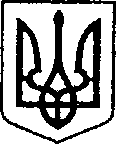                                                             Україна                                                                                        ЧЕРНІГІВСЬКА ОБЛАСТЬ         Н І Ж И Н С Ь К А    М І С Ь К А    Р А Д А            51 сесія VII скликання                          	Р І Ш Е Н Н Я       від  30 січня 2019 року       	  м. Ніжин                                № 17-51/2019Відповідно до статей 25, 26, 42, 50, 59, 73 Закону України “Про місцеве самоврядування в Україні”, Земельного кодексу України, Податкового кодексу України, Закону України “Про оренду землі”, рішення Ніжинської міської ради шостого скликання від 08 липня 2015 року №6-69/2015 “Про затвердження місцевих податків”, Регламентy Ніжинської міської ради Чернігівської області, затвердженого рішенням Ніжинської міської ради Чернігівської області від 24 листопада 2015 року №1-2/2015 (із змінами), розглянувши клопотання підприємств та організацій, проекти землеустрою та технічні документації щодо відведення земельних ділянок, міська рада вирішила: Пункт 1 про надання дозволу Публічному акціонерному товариству «Чернігівобленерго» на виготовлення проекту землеустрою щодо відведення у користування на умовах оренди земельної ділянки орієнтовною площею 0,0010 га  терміном на  6 місяців для розміщення, будівництва, експлуатації та обслуговування будівель і споруд об’єктів передачі електричної та теплової енергії ( встановлення  опор 0,4 кВ, ділянка № 1) в районі вулиць Овдіївська та Овдіївська Б/Н СТ «Прогрес» м. Ніжині, Чернігівської обл. знято  з розгляду за зверненням заявника. Пункт 2 про надання дозволу Публічному акціонерному товариству «Чернігівобленерго» на виготовлення проекту землеустрою щодо відведення у користування на умовах оренди земельної ділянки орієнтовною площею 0,0010 га  терміном на  6 місяців для розміщення, будівництва, експлуатації та обслуговування будівель і споруд об’єктів передачі електричної та теплової енергії ( встановлення  опор 0,4 кВ, ділянка № 2) в районі вулиць Овдіївська та Овдіївська Б/Н СТ «Прогрес» м. Ніжині, Чернігівської обл. знято  з розгляду за зверненням заявника.Пункт 3 про надання дозволу Публічному акціонерному товариству «Чернігівобленерго» на виготовлення проекту землеустрою щодо відведення у користування на умовах оренди земельної ділянки орієнтовною площею 0,0010 га  терміном на  6 місяців для розміщення, будівництва, експлуатації та обслуговування будівель і споруд об’єктів передачі електричної та теплової енергії ( встановлення  опор 0,4 кВ, ділянка № 3) в районі вулиць Овдіївська та Овдіївська Б/Н СТ «Прогрес» м. Ніжині, Чернігівської обл. знято  з розгляду за зверненням заявника.Пункт 4 про надання дозволу Публічному акціонерному товариству «Чернігівобленерго» на виготовлення проекту землеустрою щодо відведення у користування на умовах оренди земельної ділянки орієнтовною площею 0,0004 га  терміном на  6 місяців для розміщення, будівництва, експлуатації та обслуговування будівель і споруд об’єктів передачі електричної та теплової енергії ( встановлення  опор 0,4 кВ, ділянка № 4) в районі вулиць Овдіївська та Овдіївська Б/Н СТ «Прогрес» м. Ніжині, Чернігівської обл. знято  з розгляду за зверненням заявника. Пункт 5 про надання дозволу Публічному акціонерному товариству «Чернігівобленерго» на виготовлення проекту землеустрою щодо відведення у користування на умовах оренди земельної ділянки орієнтовною площею 0,0010 га терміном на  6 місяців для розміщення, будівництва, експлуатації та обслуговування будівель і споруд об’єктів передачі електричної та теплової енергії (встановлення  опор 0,4 кВ, ділянка № 5) в районі вулиць Овдіївська та Овдіївська Б/Н СТ «Прогрес» м. Ніжині, Чернігівської обл. знято  з розгляду за зверненням заявника.Пункт 6 про надання дозволу Публічному акціонерному товариству «Чернігівобленерго» на виготовлення проекту землеустрою щодо відведення у користування на умовах оренди земельної ділянки орієнтовною площею 0,0017 га терміном на 6 місяців для розміщення, будівництва, експлуатації та обслуговування будівель і споруд об’єктів передачі електричної та теплової енергії (встановлення  опор 0,4 кВ, ділянка № 6) в районі вулиць Овдіївська та Овдіївська Б/Н СТ «Прогрес» м. Ніжині, Чернігівської обл. знято  з розгляду за зверненням заявника.Пункт 7 про надання дозволу Публічному акціонерному товариству «Чернігівобленерго» на виготовлення проекту землеустрою щодо відведення у користування на умовах оренди земельної ділянки орієнтовною площею 0,0010 га  терміном на  6 місяців для розміщення, будівництва, експлуатації та обслуговування будівель і споруд об’єктів передачі електричної та теплової енергії (встановлення  опор 0,4 кВ, ділянка № 7) в районі вулиць Овдіївська та Овдіївська Б/Н СТ «Прогрес» м. Ніжині, Чернігівської обл. знято  з розгляду за зверненням заявника.Пункт 8 про надання дозволу Публічному акціонерному товариству «Чернігівобленерго» на виготовлення проекту землеустрою щодо відведення у користування на умовах оренди земельної ділянки орієнтовною площею 0,0004 га  терміном на  6 місяців для розміщення, будівництва, експлуатації та обслуговування будівель і споруд об’єктів передачі електричної та теплової енергії (встановлення  опор 0,4 кВ, ділянка № 8) в районі вулиць Овдіївська та Овдіївська Б/Н СТ «Прогрес» м. Ніжині, Чернігівської обл. знято  з розгляду за зверненням заявника.Пункт 9 про надання дозволу Публічному акціонерному товариству «Чернігівобленерго» на виготовлення проекту землеустрою щодо відведення у користування на умовах оренди земельної ділянки орієнтовною площею 0,0004 га  терміном на  6 місяців для розміщення, будівництва, експлуатації та обслуговування будівель і споруд об’єктів передачі електричної та теплової енергії (встановлення  опор 0,4 кВ, ділянка № 9) в районі вулиць Овдіївська та Овдіївська Б/Н СТ «Прогрес» м. Ніжині, Чернігівської обл. знято  з розгляду за зверненням заявника.Пункт 10 про надання дозволу Публічному акціонерному товариству «Чернігівобленерго» на виготовлення проекту землеустрою щодо відведення у користування на умовах оренди земельної ділянки орієнтовною площею 0,0010 га  терміном на  6 місяців для розміщення, будівництва, експлуатації та обслуговування будівель і споруд об’єктів передачі електричної та теплової енергії (встановлення  опор 0,4 кВ, ділянка № 10) в районі вулиць Овдіївська та Овдіївська Б/Н СТ «Прогрес» м. Ніжині, Чернігівської обл. знято  з розгляду за зверненням заявника.Пункт 11 про надання дозволу Публічному акціонерному товариству «Чернігівобленерго» на виготовлення проекту землеустрою щодо відведення у користування на умовах оренди земельної ділянки орієнтовною площею 0,1600 га  терміном на  6 місяців для розміщення, будівництва, експлуатації та обслуговування будівель і споруд об’єктів передачі електричної та теплової енергії (для будівництва КЛ-10 кВ) в районі вулиць Овдіївська та Пролетарська м. Ніжині, Чернігівської обл. знято  з розгляду за зверненням заявника.Пункт 12 про надання дозволу Публічному акціонерному товариству «Чернігівобленерго» на виготовлення проекту землеустрою щодо відведення у користування на умовах оренди земельної ділянки орієнтовною площею 0,0031 га  терміном на  49 років для розміщення, будівництва, експлуатації та обслуговування будівель і споруд об’єктів передачі електричної та теплової енергії (для будівництва КТП-10/0,4 кВ) в районі вулиці Овдіївська м. Ніжині, Чернігівської обл. знято  з розгляду за зверненням заявника.Пункт 13 про надання дозволу Товариству з обмеженою відповідальністю «Виробничо - комерційній фірмі «Дім» на виготовлення проекту землеустрою щодо відведення у користування на умовах оренди земельної ділянки  площею 0,0612 га за адресою: м. Ніжин, вул. Б. Хмельницького,37/1 терміном на 10 років для будівництва та обслуговування об'єктів туристичної інфраструктури та закладів громадського харчування знято з порядку денного відповідно до ч. 2 ст. 29 Регламенту Ніжинської міської ради Чернігівської обл. VII скликання.14.Надати дозвіл  Об’єднанню співвласників багатоквартирного будинку “Парус-ВА” на виготовлення проекту землеустрою щодо відведення у власність земельної ділянки орієнтовною площею 0,6200 га за адресою: м. Ніжин, вул.Академіка Амосова, 14 А для будівництва і обслуговування багатоквартирного житлового будинку (розміщення багатоквартирного житлового будинку). Термін дії дозволу – шість місяців.15. Відмовити у наданні дозволу гаражному кооперативу «Свічка» на виготовлення проекту землеустрою щодо відведення у власність земельної ділянки орієнтовною площею 0,1600га за адресою: м. Ніжин  вул. Синяківська, біля кооперативу «Свіча» для колективного гаражного будівництва у відповідності до норм ДБН Б.2.2-12:2018.16. Надати дозвіл Об’єднанню співвласників багатоквартирного будинку “Сяйво75В” на виготовлення проекту землеустрою щодо відведення у власність земельної ділянки орієнтовною площею 0,4900 га за адресою: м. Ніжин, вул.Синяківська,75В для будівництва і обслуговування багатоквартирного житлового будинку (розміщення багатоквартирного житлового будинку) Термін дії дозволу – шість місяців.Пункт 17 про надання згоди Публічному акціонерному товариству “Укрпошта” на виготовлення технічної документації із землеустрою щодо встановлення (відновлення) меж земельної ділянки в натурі (на місцевості) на земельну ділянку  площею 0,0360 га за адресою: м. Ніжин, вул. Овдіївська, 99а  для розміщення та експлуатації  будівель та споруд об'єктів поштового зв'язку, державний акт на право постійного користування землею  від 09 квітня 2009 року за № 030985100004 знято  з розгляду за зверненням заявника.Пункт 18 про надання у постійне користування Акціонерному товариству комерційний банк «Приватбанк» земельної ділянки площею 0,2106 га за адресою: м. Ніжин, вул. Прилуцька, 168, кадастровий номер 7410400000:06:006:0012 для будівництва та обслуговування будівель торгівлі (розміщення газової автозаправочної станції), що належать Акціонерному товариству комерційний банк «Приватбанк» на праві власності відповідно до інформації з Державного реєстру речових прав на нерухоме майно та Реєстру прав власності на нерухоме майно від 23 липня 2018 року номер запису про право власносі : 16012573 знято з порядку денного відповідно до ч. 2 ст. 29 Регламенту Ніжинської міської ради Чернігівської обл. VII скликання.19. Начальнику відділу земельних відносин Місан В.М. забезпечити оприлюднення даного рішення на сайті протягом п`яти робочих днів після його прийняття.20. Організацію виконання даного рішення покласти на першого заступника міського голови з питань діяльності виконавчих органів ради Олійника Г.М. та відділ земельних відносин.21. Контроль за виконанням даного рішення покласти на постійну комісію міської ради з питань земельних відносин, будівництва, архітектури, інвестиційного розвитку міста та децентралізації (Деркач А.П.).Секретар міської ради                                                                 В.В. Салогуб                 Про надання дозволів на виготовлення проектів землеустрою щодо відведення земельних ділянок, надання згоди на  виготовлення технічної документації із землеустрою, надання земельних ділянок юридичним особам.